Název: Agrese a násilíAnotace: Lekce slouží k otevření tématu násilí a agrese. Žáci/Žákyně se snaží definovat tyto pojmy, hledat spojitosti, nabízet ostatním vlastní pohled na pojmy a jejich chápání.Nejprve se snaží nalézt vlastní hladinu násilí a zamýšlí se nad tím, co násilí, agresi u nich způsobuje, ovlivňuje. Hlavním bodem metodiky je práce v homogenní skupině, kde se snaží pracovat s výroky a umisťovat je na škálu. Zajímavostí může být shodný/různorodý pohled na výroky z pozice dívek a chlapců. Sleduje možné shody a vnímáme důvody, které vedou k rozdílnému vnímání (a umístění) situací.V závěru se věnují zklidňující aktivitě – do připravené klaviatury umisťují vlastní nápady a zkušenosti, které vedou ke zklidnění a relaxu.Lekce může být pomocníkem pro třídní učitele, kteří se chtějí dozvědět něco málo o fungování uvnitř kolektivu třídy.Klíčová slova:násilí, agrese, Vennův diagram, situace, názorová přímkaPrůřezová témata:Osobnostní a sociální výchovaDoporučený věk:11+Délka:45 minut (při rozvinutí diskuze je časová náročnost přirozená)Pomůcky:Flip (OK – NOT OK), lepidlo, nůžky, papírky se situacemi, pracovní list KLAVIATURAPostup:Každý obdrží papír, na který se pokusí definovat Co je to násilí? Můžeme sdílet odpovědi, které žáci/žákyně uvedli. Jak moc se od sebe liší? Jsou definice spíše podobné, nebo naopak? Čím je to dáno? (Není potřeba komentovat ze strany vyučujícího.)Na druhou stranu papíru se každý snaží zachytit svou HLADINU NÁSILÍ. Tedy jakousi hranici, kdy podle něj/ní začíná být násilný/násilná. Zamýšlí se nad tím, CO TO SPOUŠTÍ, co u něj/ní způsobuje násilí.Poté ve spodní (nenásilné) části je pokusí zachytit, CO ho od násilí ODRAZUJE, OCHRAŇUJE (zabraňuje mu v násilí). Můžeme nechat rozvinout dobrovolnou diskuzi. Kdo chce, prezentuje.V této fázi se můžeme zeptat, JAK vnímají pojmy NÁSILÍ a AGRESE? Jsou pojmy stejné? Vnímá je někdo odlišně? Co znamená být agresivní? Co znamená být násilný/násilná? Následně rozdělíme třídu na dvě skupiny – dívky a chlapci. Každé skupině rozdáme papír s výroky. Skupiny potřebují k práci nůžky a lepidlo. (Zde může vyučující sledovat jakési rozdělení rolí, pokud k němu dochází. Deleguje někdo úkoly? Vybírají si ve skupině jednotlivci sami svou roli střihače?) Cílem je na pomyslné škále (názorové přímce) OK – NOT OK rozmístit výroky (sledujeme diskuzi uvnitř skupiny, zapojení členů, nebo naopak vydělení, vyjadřují se k výrokům všichni, nebo jen lídři apod.) Nakreslete na flip jednoduchou názorovou přímku a označte póly.OK   ----------------------------------------------------------------------------------------------   NOT OKSkupiny pracují po dobu 15 minut (mohou i déle, podle toho, jakou časovou dotaci občanky máte). Rozmisťují výroky – situace někam na přímku. Poté si flipy vymění a pokusí se okomentovat výroky druhé skupiny – sledujeme, jak reagují chlapci na umístění výroků ze strany dívek a naopak. Vzbuzují výroky u opačného pohlaví diskuzi? Co jim je nejasné?Poté si flipy vrátí a prezentují. Je možné diskutovat nad určitými tvrzeními. Můžeme společně vytvořit Vennův diagram (V čem jsme se shodovali? Co vidíme odlišně? Co to ovlivňuje?)Na závěr dáme každému pracovní list KLAVIATURA (je možné, aby jej načrtli sami, PL nemusí být tištěný). Zachytí do něj vše, co jim napomáhá ke ZKLIDNĚNÍ.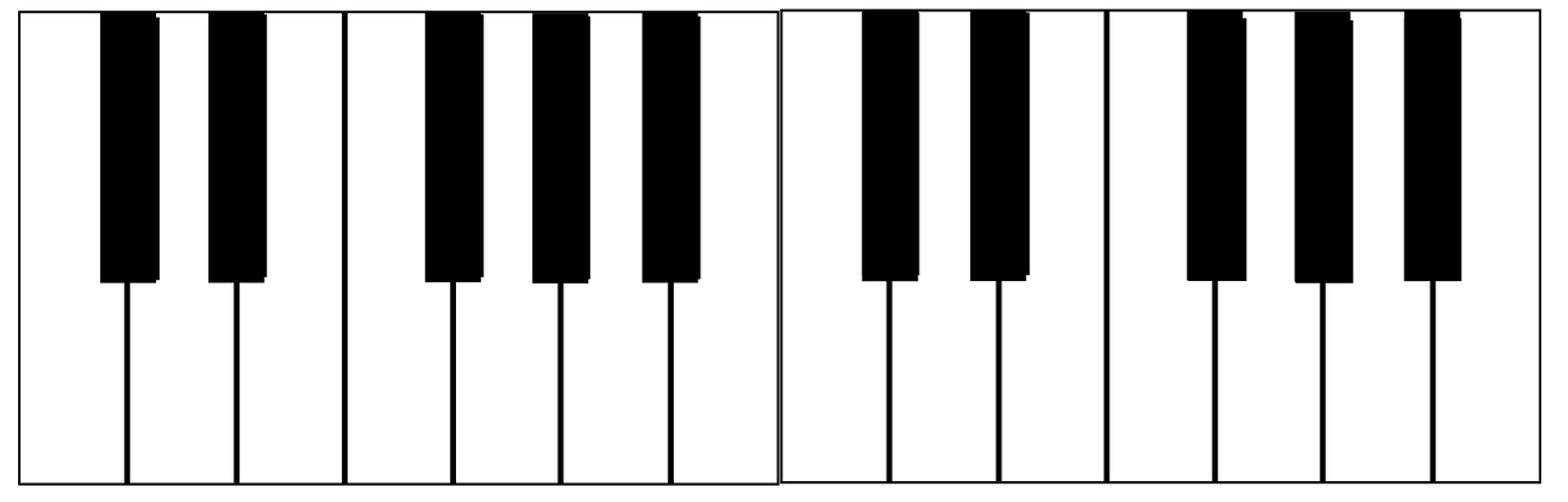 Odkazy a doporučení:Aktivitu je možné realizovat v rámci prevence, využít se dá v třídnických hodinách ke sledování dynamiky skupiny. Vyučující sleduje samotný proces diskuze o tématu, role ve skupině – kdo stříhá, kdo lepí, kdo iniciuje komentáře k výrokům…) Můžeme dál navázat tématy, která žáci otevřou (setkávají se s násilím na škole, ve třídě? Jak říct, co mi vadí?) Zároveň je téma velmi křehké a je zapotřebí pracovat empaticky.U situací jsou záměrně použitá cizí jména. Zdroje:------Vypracoval/a: Petra Slámová